Prénom : ………………………………………….……………………….  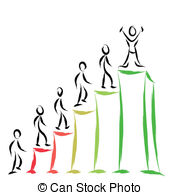 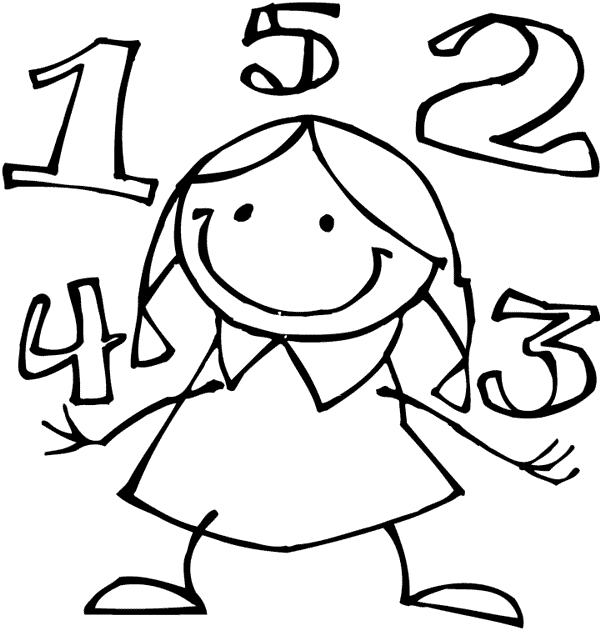 Je sais composer et décomposer les grands nombres entiersN.1Je sais écrire en chiffres des grands nombres dictésN.2Je sais écrire les nombres en lettresN.3Je sais comparer et ranger des grands nombres entiersN.4Je sais encadrer des grands nombres entiersN.5Je sais repérer et placer des grands nombres entiers sur une droite graduéeN.6Je sais lire et représenter une fractionN.7J’utilise des fractions pour exprimer des longueursN.8Je sais repérer et placer des fractions sur une droite graduéeN.9Je sais comparer des fractions de même dénominateurN.10Je sais encadrer une fraction par deux nombres entiers consécutifsN.11Je sais écrire une fraction sous forme de somme d’un entier et d’une fraction inférieure à 1N.12Je sais décomposer des nombres décimauxN.13Je sais associer diverses désignations d’un nombre décimalN.14Je sais repérer et placer des décimaux sur une droite graduéeN.15Je sais comparer et ranger des nombres décimauxN.16Je sais encadrer et intercaler des nombres décimauxN.17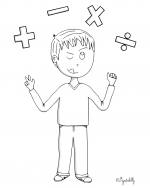 Je sais estimer l’ordre de grandeur d’un résultat C.1Je sais multiplier mentalement un nombre par 10, 100, 1000C.2Je sais diviser mentalement un nombre par 10, 100, 1000C.3Je sais trouver mentalement le complément à l’unité, la dizaine, la centaine supérieureC.4Je sais encadrer un nombre entre deux multiples consécutifsC.5Je sais trouver mentalement le quotient et le reste dans une situation de partageC.6Je connais les tables d’additionC.7Je connais les tables de soustractionC.8Je connais les tables de multiplication de :C.9Je connais les tables de multiplication de :C.9Je sais additionner des nombres entiers (addition posée) C.10Je sais soustraire des nombres entiers (soustraction posée)C.11Je sais multiplier deux nombres entiers (multiplication posée avec multiplicateur à un chiffre)C.12Je sais multiplier deux nombres entiers (multiplication posée avec multiplicateur à deux chiffres)C.13Je sais additionner des nombres décimaux C.14Je sais soustraire des nombres décimaux C.15Je sais multiplier un décimal par un entierC.16Je sais calculer le quotient décimal de nombres entiersC.17Je sais utiliser une calculatrice pour trouver ou vérifier un résultat. C.18Je résous des problèmes mettant en jeu les quatre opérations.P.1Je sais prélever des données numériques à partir de supports variés.P.2Je sais produire des tableaux, diagrammes et graphiques organisant des données numériques.P.3Je sais résoudre des problèmes de conversion.P.4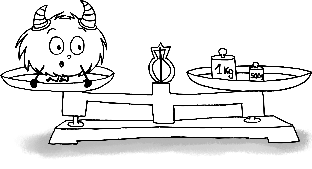 Je sais mesurer des périmètres.GM.1Je sais calculer le périmètre d'un carré (formule)GM.2Je sais calculer le périmètre d'un rectangle (formule)GM.3Je connais les relations entre les unités de longueur (conversions)GM.4Je sais comparer, classer et ranger des surfaces selon leurs aires sans avoir recours à la mesure.GM.5Je sais mesurer l'aire d'une surface à partir d'un pavage simple ou en utilisant.GM.6Je sais calculer l’aire d’un carré (formule)  GM.7Je sais calculer l’aire d'un rectangle (formule)GM.8Je connais les unités usuelles d’aires et je sais les utiliser.       GM.9Je connais les relations entre les unités usuelles d’aires (conversions)   GM.10Je sais utiliser les unités usuelles de masse.GM.11Je connais les relations entre les unités usuelles de masse (conversions) GM.12Je sais utiliser les unités usuelles de contenance. GM.13Je connais les relations entre les unités usuelles de contenances (conversions)      GM.14Je sais identifier des angles dans une figure géométrique.GM.15Je sais comparer des angles.GM.16Je sais reconnaitre qu'un angle est droit, aigu ou obtus.GM.17Je sais reproduire un angle donné en utilisant un gabarit    GM.18Je connais les unités de mesures usuelles : jour, semaine, heure, minute, seconde, mois, année, siècle.GM.19Je sais calculer la durée écoulée entre deux instants donnés.GM.20Je sais déterminer un instant à partir de la connaissance d'un instant et d'une durée.GM.21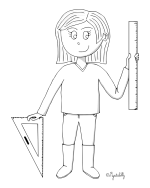 Je sais me repérer, décrire, exécuter ou coder des déplacements, sur un plan ou sur une carte.G.1Je sais programmer les déplacements d’un personnage sur un écran (vocabulaire et représentation de l’espace)G.2Je sais reconnaitre, nommer, comparer, vérifier, décrire les figures simplesG.3Je sais reconnaitre, nommer, comparer, vérifier, décrire figures complexesG.4Je sais reconnaitre, nommer, comparer, vérifier, décrire les triangles (dont triangles rectangles, isocèles et équilatéraux)G.5Je sais reconnaitre, nommer, comparer, vérifier, décrire les quadrilatères (dont carrés, rectangles et losanges)G.6Je sais reconnaitre, nommer, comparer, vérifier, décrire le cercle G.7Je sais reconnaitre, nommer, comparer, vérifier, décrire des solides simples G.8Je sais réaliser, compléter et rédiger un programme de construction.G.9Je sais reproduire, représenter, construire des figures simples ou complexes (assemblages de figures simples)G.10Je sais utiliser le vocabulaire approprié en géométrieG.11Je sais tracer des droites ou segments perpendiculaires G.12Je sais tracer des droites ou segments parallèles.G.13Je sais relier des points alignésG.14Je sais mesurer des longueurs (distance entre deux points ou entre un point et une droite)G.15Je sais compléter une figure par symétrie axiale.G.16Je sais construire une figure symétrique à une figure donnée par rapport à un axeG.17Je reconnais une figure symétrique et son axe de symétrie G.18